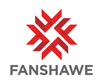 Manager, International Student Engagement(PRT 201800281)Fanshawe InternationalLocation:  LondonEmployment Group:  Admin Type of Position:  Full-timeClosing Date:  Open until position filledNote:  This is a full-time Administrative position (37.5 hours per week).Note: Previous applicants need not re-apply for this position.Duties: Reporting to the Executive Director, International, the Manager, International Student Engagement has a multi-faceted portfolio that focuses on the unique personal, academic and professional needs and challenges of international students at Fanshawe College. Leading a diverse team of support staff International Student Life Coordinators, Immigration Advisors and Student Ambassadors, the Manager will be responsible for conceptualizing and implementing programs, services and other initiatives that support international student retention and success in a manner that is responsive to leading trends in the field. 

As part of the International management team, the incumbent is responsible for leadership in maintaining quality international student services in addition to designing and implementing new programs (Early Alert identification and What's Up) and services (Fanshawe Cares settlement service including landing, transport, accommodation services) to meet the evolving needs of international students at Fanshawe. This work will require the incumbent to develop strong relationships with colleagues across the College to ensure seamless student experience from the point of acceptance to graduation. The incumbent is required to devise strategies to develop and maintain effective systems and accurate records to use to monitor and report on student success and satisfaction. 

The incumbent assists the Executive Director in gathering and analyzing intelligence on matters related to international student retention and success, and make recommendations on a wide-range of operational (housing and transportation issues, plagiarism, internationalization approaches, study abroad safety) and programming issues (Fanshawe Cares, What's Up, Peer to Peer) and for planning new initiatives for student satisfaction. 

The incumbent will represent the interests of the department on a variety of internal committees related to student success as well as build Fanshawe's international profile through participation in conferences, at international organizations and other international education agencies. Qualifications:Note: Preference will be given to applicants meeting the required qualifications, however, applicants who do not meet the full qualifications may be considered for the position on an underfill basis.Post-secondary 3 year diploma or degree in Political Science, Internationalization, Adult Education, Educational Administration or a related discipline Minimum 7 years experience in an educational institution, working in an international context, in recruitment/partnership/business development, including at least one year of overseas work experience; proven ability to plan and achieve business goals An equivalent combination of education and/or experience may be considered; preference will be given to applicants meeting the education requirements Management experience in the international arena providing international student services Superior knowledge/experience of predictive impact modelling combined with strategic thinking to evaluate implement change-management strategies/supporting services for expansion of programs and services to raise opportunities obtain/retain students in target communities and increase student satisfaction Knowledge of regulatory, legislative processes and other issues that affect international student status in Canada Enhanced knowledge/understanding of societal structures/political dynamics economic/cultural norms/customs and religious restrictions; as well as climatic and infrastructure hurdles inherent in other countries Well-developed knowledge of international student services and retention interventions, internationalization methodology and of international issues in education to lead and provide expert advisory services Experience in risk mitigation Experience with managing an inter-professional team of full time and part time staff/students. Proven leadership and administrative responsibility to direct teams, foster staff motivation and manage employee performance to implement operational plans    While transcripts are not required for the interview, they are mandatory prior to any offer of employment.How to Apply:For more information and how to apply, please visit the Fanshawe College website at:  https://jobs.fanshawec.ca/applicants/jsp/shared/Welcome_css.jsp  We thank all applicants for their interest; however, only those chosen for an interview will be acknowledged.Fanshawe College is an equal opportunity employer.  We are committed to equity, value diversity, and welcome applicants from diverse backgrounds.Fanshawe College provides accommodations to job applicants with disabilities throughout the hiring process. If a job applicant requires an accommodation during the application process or through the selection process, the hiring manager and the Recruitment Coordinator leading the recruitment will work with the applicant to meet the job applicant's accommodation needs.